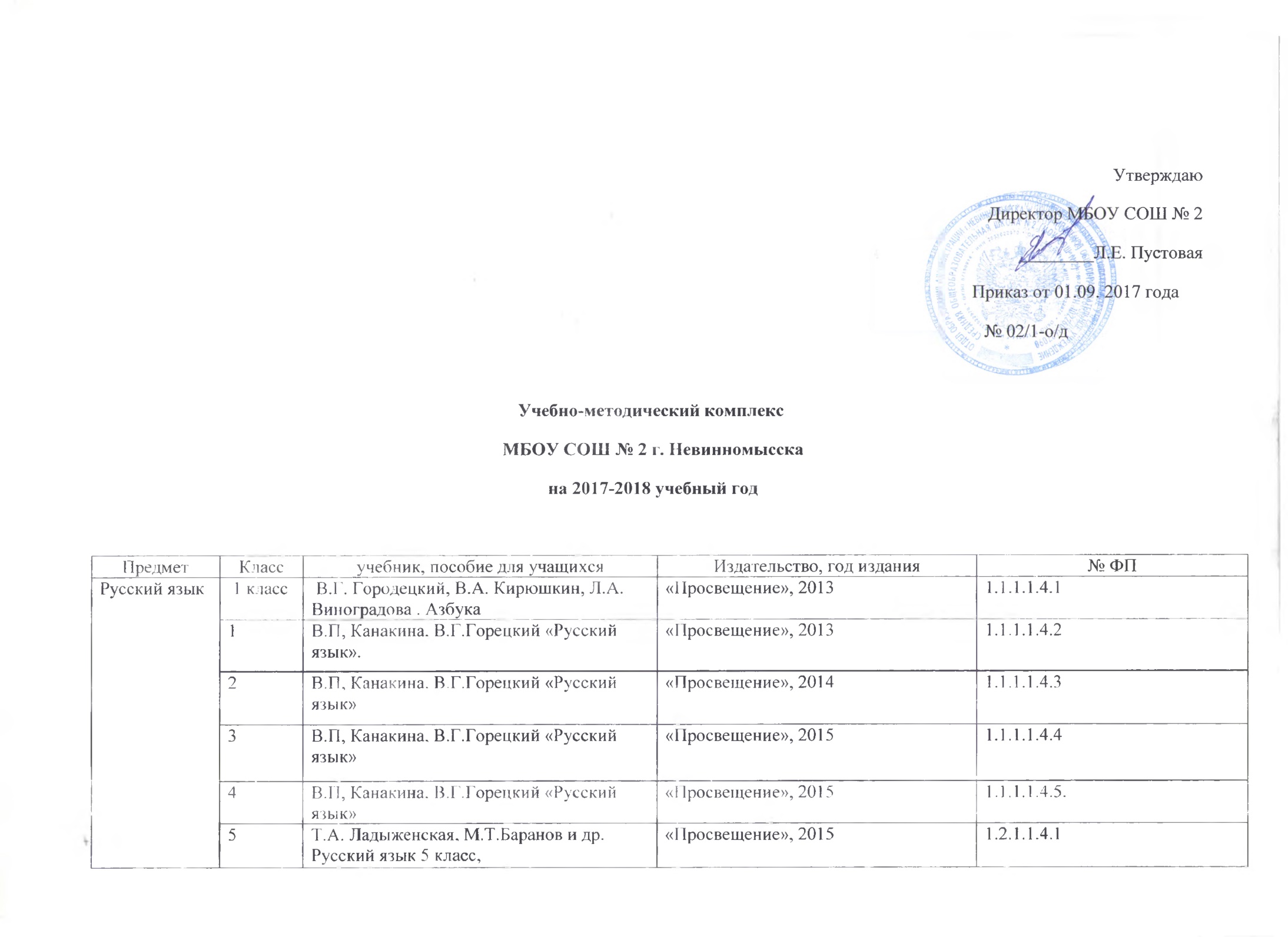 6Т.А. Ладыженская, М.Т.Баранов и др. Русский язык 6 класс,«Просвещение», 20161.2.1.1.4.21.2.1.1.4.21.2.1.1.4.27Т.А. Ладыженская, Тростенцов Т.А. и др. Русский язык 7 класс,«Просвещение», 20161.2.1.1.4.31.2.1.1.4.31.2.1.1.4.38 Т.А. Ладыженская, Тростенцов Т.А. и др. Русский язык 7 класс,«Просвещение», 20121.2.1.1.4.4.1.2.1.1.4.4.1.2.1.1.4.4.9Т.А. Ладыженская, Тростенцов Т.А. и др. Русский язык 7 класс,«Просвещение», 20121.2.1.1.4.5.1.2.1.1.4.5.1.2.1.1.4.5.10-11Бабайцева В.В. Русский язык  и литература. Русский язык. Углубленный уровень. 10-11 класс. «Дрофа», 20131.3.1.2.1.11.3.1.2.1.11.3.1.2.1.1ЛитератураЛитература1Климанова Л.Ф., Горецкий В.Г., Виноградская Л.А. Родная речь«Просвещение», 20131.1.1.2.4.11.1.1.2.4.11.1.1.2.4.1ЛитератураЛитература2 Климанова Л.Ф., Горецкий В.Г., Виноградская Л.А.  Родная речь.«Просвещение», 20141.1.1.2.4.21.1.1.2.4.21.1.1.2.4.2ЛитератураЛитература 3Климанова Л.Ф., Горецкий В.Г., Виноградская Л.А.Родная речь«Просвещение», 20151.1.1.2.4.31.1.1.2.4.31.1.1.2.4.3ЛитератураЛитература4Климанова Л.Ф., Горецкий В.Г., Литературное чтение в 2-х частях«Провещение», 20141.1.1.2.4.4.1.1.1.2.4.4.1.1.1.2.4.4.ЛитератураЛитература5Меркин Г.С. Литература. Учебник-хрестоматия в 2 частях«Русское слово», 20141.2.1.2.4.11.2.1.2.4.11.2.1.2.4.1ЛитератураЛитература6Меркин Г.С. Литература. Учебник-хрестоматия в 2 частях«Русское слово», 20151.2.1.2.4.21.2.1.2.4.21.2.1.2.4.2ЛитератураЛитература7Меркин Г.С. Литература. Учебник-хрестоматия в 2 частях«Русское слово», 20161.2.1.2.4.31.2.1.2.4.31.2.1.2.4.3ЛитератураЛитература8Меркин Г.С. Литература. Учебник-хрестоматия в 2 частях«Русское слово», 20131.2.1.2.4.21.2.1.2.4.21.2.1.2.4.2ЛитератураЛитература9 Зинин С.А., Сахаров В.И., Чалмаев В.А Литература. Учебник-хрестоматия в 2 частях«Русское слово», 20131.2.1.2.4.5.1.2.1.2.4.5.1.2.1.2.4.5.10-11Зинин, Сахаров Литература . Учебник-хрестоматия в 2 частях.«Русское слово», 20131.3.1.1.3.2.1.3.1.1.3.3.1.3.1.1.3.2.1.3.1.1.3.3.1.3.1.1.3.2.1.3.1.1.3.3.Английский языкАнглийский язык2 Афанасьева, Михеева, Баранов. Английский язык в 2-частях«Дрофа», 20161.1.1.3.1.1.1.1.1.3.1.1.1.1.1.3.1.1.Английский языкАнглийский язык3Афанасьева, Михеева. Английский язык в 2-частях«Дрофа», 20161.1.1.3.1.2.1.1.1.3.1.2.1.1.1.3.1.2.Английский языкАнглийский язык4Афанасьева, Михеева, Баранов Английский язык«Дрофа», 20131.1.1.3.1.3.1.1.1.3.1.3.1.1.1.3.1.3.Английский языкАнглийский язык5Афанасьева, Михеева, Баранов Английский язык«Дрофа», 20171.2.1.3.2.1.1.2.1.3.2.1.1.2.1.3.2.1.Английский языкАнглийский язык6Афанасьева, Михеева, Баранов Английский язык“Дрофа”, 20131.2.1.3.2.2.1.2.1.3.2.2.1.2.1.3.2.2.Английский языкАнглийский язык7Афанасьева, Михеева, Баранов Английский язык“Дрофа”, 20131.2.1.3.2.31.2.1.3.2.31.2.1.3.2.3Английский языкАнглийский язык8 Афанасьева, Михеева, Баранов Английский язык“Дрофа”, 20131.2.1.3.2.41.2.1.3.2.41.2.1.3.2.4Английский языкАнглийский язык9Афанасьева, Михеева, Баранов Английский язык“Дрофа”, 20131.2.1.3.2.51.2.1.3.2.51.2.1.3.2.5Английский языкАнглийский язык1011Афанасьева, Михеева, Баранов Английский язык(базовый уровень)“Дрофа”, 20141.3.2.1.2.1.1.3.2.1.2.2.1.3.2.1.2.1.1.3.2.1.2.2.1.3.2.1.2.1.1.3.2.1.2.2.МатематикаМатематика1М.И.Моро, С.И.Волкова С.В. Степанова «Математика»«Просвещение», 20131.1.2.1.8.11.1.2.1.8.11.1.2.1.8.1МатематикаМатематика 2б. 2 вМ.И.Моро, С.И.Волкова С.В. Степанова «Математика»«Просвещение», 20141.1.2.1.8.21.1.2.1.8.21.1.2.1.8.2МатематикаМатематика2аПетерсон «Математика»«Ювента». 2013МатематикаМатематика 3б, 3в, М.И.Моро, С.И.Волкова С.В. Степанова «Математика»«Просвещение»,  20151.1.2.1.8.31.1.2.1.8.31.1.2.1.8.3МатематикаМатематика3аПетерсон «Математика»«Ювента», 2013МатематикаМатематика4Петерсон «Математика»«Ювента», 2013МатематикаМатематика5Н.Я. Виленкин, Математика 5 «Просвещение»,  20131.2.3.1.3.11.2.3.1.3.11.2.3.1.3.1МатематикаМатематика6 Н.Я. Виленкин, Математика-6«Просвещение»,  20131.2.3.1.3.2.1.2.3.1.3.2.1.2.3.1.3.2.МатематикаМатематика7Ю.Н.Макарычев, Н.Г.Миндюк, Алгебра-7«Просвещение», 20171.2.3.2.5.11.2.3.2.5.11.2.3.2.5.1МатематикаМатематика8Ю.Н.Макарычев, Н.Г.Миндюк, Алгебра-8«Просвещение», 20131.2.3.2.5.21.2.3.2.5.21.2.3.2.5.2МатематикаМатематика9 Ю.Н.Макарычев, Н.Г.Миндюк, Алгебра-9«Просвещение», 20131.2.3.2.5.31.2.3.2.5.31.2.3.2.5.3МатематикаМатематика1011Г.К.Муравин, О.В. Муравина. Математика: алгебра и начала анализа (базовй уровень)«Просвещение», 20131.4.3.1.8.11.4.3.1.8.21.4.3.1.8.11.4.3.1.8.21.4.3.1.8.11.4.3.1.8.2ГеометрияГеометрия7-9Л.С.Атанасян, В.Ф.Бутузов, Геометрия 7-9«Просвещение», 20161.2.3.3.2.11.2.3.3.2.11.2.3.3.2.1геометриягеометрия10-11Л.С.Атанасян, В.Ф.Бутузов, Геометрия 10-11«Просвещение», 20131.4.3.1.2.11.4.3.1.2.11.4.3.1.2.1информатикаинформатика5Босова Л.Л., Босова А.Ю., Информатика, 5класс«БИНОМ. Лаборатория знаний», 20131.2.3.4.1.11.2.3.4.1.11.2.3.4.1.1информатикаинформатика6Босова Л.Л., Босова А.Ю., Информатика, 6 класс«БИНОМ. Лаборатория знаний», 20131.2.3.4.1.21.2.3.4.1.21.2.3.4.1.2информатикаинформатика7Босова Л.Л., Босова А.Ю., Информатика, 7 класс«БИНОМ. Лаборатория знаний», 20131.2.3.4.1.31.2.3.4.1.31.2.3.4.1.3информатикаинформатика8Босова Л.Л., Босова А.Ю., Информатика, 8 класс«БИНОМ. Лаборатория знаний», 20131.2.3.4.1.41.2.3.4.1.41.2.3.4.1.4информатикаинформатика9 И.Г. Семакин., Информатика, 9 класс«БИНОМ. Лаборатория знаний», 20131.2.3.4.3.3.1.2.3.4.3.3.1.2.3.4.3.3.информатикаинформатика10И.Г. Семакин., Информатика, 10  класс«БИНОМ. Лаборатория знаний», 20131.3.4.3.2.11.3.4.3.2.11.3.4.3.2.1информатикаинформатика11И.Г. Семакин., Информатика, 10  класс«БИНОМ. Лаборатория знаний», 20131.3.4.3.2.21.3.4.3.2.21.3.4.3.2.2ИсторияИстория5Вигасин А.А., Годер Г.И., Свенцицкая И.С. Всеобщая история. История Древнего мира«Просвещение», 20131.2.2.2.1.11.2.2.2.1.11.2.2.2.1.1ИсторияИстория6Агибалова Е.В., Донской Г.М. Всеобщая история. История Средних веков«Просвещение», 20141.2.2.2.1.21.2.2.2.1.21.2.2.2.1.2ИсторияИстория6Арсентьев Н.М., Данилов А.А., Курукин И.В. и др. /под ред Торкунова А.В./ История России. 6 класс в 2-х частях«Просвещение»,20161.2.2.1.7.11.2.2.1.7.11.2.2.1.7.1ИсторияИстория7Юдовская А.Я., Баранов П.А., Ванюшкина Л.М. Всеобщая история. История Нового времени. 1500 - 1800«Просвещение», 20131.2.2.2.1.31.2.2.2.1.31.2.2.2.1.3ИсторияИстория7Арсентьев Н.М., Данилов А.А., Курукин И.В. и др. /под ред Торкунова А.В./ История России. 7 класс в 2-х частях«Просвещение»,  20171.2.2.1.7.21.2.2.1.7.21.2.2.1.7.2ИсторияИстория8 Юдовская А.Я., Баранов П.А., Ванюшкина Л.М.  Всеобщая история. История Нового времени XIX - начало XX века«Просвещение»,20131.2.2.2.1.41.2.2.2.1.41.2.2.2.1.4ИсторияИстория8Арсентьев Н.М., Данилов А.А., Курукин И.В. и др. /под ред Торкунова А.В./ История России. 8 класс в 2-х частях«Просвещение», 20171.2.2.1.7.31.2.2.1.7.31.2.2.1.7.3ИсторияИстория9 Загладин Н.В.. Всеобщая история. Новейшая история XX - начало XXI века«Русское слово-учебник», 20161.2.2.2.4.51.2.2.2.4.51.2.2.2.4.5ИсторияИстория9 Арсентьев Н.М., Данилов А.А., Курукин И.В. и др. /под ред Торкунова А.В./ История России. 9класс в 2-х частях«Просвещение», 20171.2.2.1.7.41.2.2.1.7.41.2.2.1.7.4ИсторияИстория10А.Н.Сахаров, А.Н. Боханов. История России с древнейших времен до конца 19 века»«Русское слово» 20131.3.3.1.6.1.1.3.3.1.6.1.1.3.3.1.6.1.ИсторияИстория10Н.В.Загладин, Н.А. Симония. Всеобщая история«Русское слово» 20131.3.3.2.1.2.1.3.3.2.1.2.1.3.3.2.1.2.ИсторияИстория11Н.В.Загладин, Н.А. Симония. История России и мира. Всеобщая история 11 класс«Русское слово» 20131.3.3.1.6.11.3.3.1.6.11.3.3.1.6.1ОбществознаниеОбществознание5Л.Н.Боголюбов, Н.Ф. Виноградова, Городецкая Н.И. и др. /под ред. Боголюбова Л.Н., Ивановой Л.Ф./  Обществознание 5 класс«Просвещение», 20131.2.2.3.1.11.2.2.3.1.11.2.2.3.1.1ОбществознаниеОбществознание6Л.Н.Боголюбов, Н.Ф. Виноградова, Городецкая Н.И. и др. /под ред. Боголюбова Л.Н., Ивановой Л.Ф./  Обществознание 6 класс«Просвещение», 20131.2.2.3.1.2.1.2.2.3.1.2.1.2.2.3.1.2.ОбществознаниеОбществознание7Л.Н.Боголюбов, Н.Ф. Виноградова, Городецкая Н.И. и др. /под ред. Боголюбова Л.Н., Ивановой Л.Ф./  Обществознание 7 класс«Просвещение», 2015  1.2.2.3.1.31.2.2.3.1.31.2.2.3.1.3ОбществознаниеОбществознание8Л.Н.Боголюбов, Н.Ф. Виноградова, Городецкая Н.И. и др. /под ред. Боголюбова Л.Н., Лабезниковой А., Городецкой Н.И../  Обществознание 8 класс«Просвещение», 20161.2.2.3.1.41.2.2.3.1.41.2.2.3.1.4ОбществознаниеОбществознание9 Л.Н.Боголюбов, Матвеев А.И., Жильцова Е.И.  и др. /под ред. Боголюбова Л.Н., Лабезниковой А.Ю., Матвеева А.И./  Обществознание 9класс«Просвещение», 20151.2.2.3.1.51.2.2.3.1.51.2.2.3.1.5ОбществознаниеОбществознание1011Л.Н.Боголюбов, Н.Ф. Виноградова. Введение в обществознание 10-11 класс«Просвещение», 20121.3.3.3.1.1.1.3.3.3.1.21.3.3.3.1.1.1.3.3.3.1.21.3.3.3.1.1.1.3.3.3.1.2ГеографияГеография5А.И. Алексеев, В.В. Николина, Е.К. Липкина(под ред. А.И. Алексеева)География 5 класс«Просвещение», 20131.2.2.4.1.11.2.2.4.1.11.2.2.4.1.1ГеографияГеография6А.И. Алексеев, В.В. Николина, Е.К. Липкина(под ред. А.И. Алексеева)География 6 класс«Просвещение», 20141.2.2.4.1.11.2.2.4.1.11.2.2.4.1.1ГеографияГеография7А.И. Алексеев, В.В. Николина, Е.К. Липкина(под ред. А.И. Алексеева)География 7класс«Просвещение», 20151.2.2.4.1.2.1.2.2.4.1.2.1.2.2.4.1.2.ГеографияГеография8Дронов, Баринов,Ром, Лобжанидзе. География  8класс«Просвещение», 20161.2.2.4.4.31.2.2.4.4.31.2.2.4.4.3ГеографияГеография9 Дронов, Баринов,Ром, Лобжанидзе. География  9класс«Просвещение», 20161.2.2.4.4.41.2.2.4.4.41.2.2.4.4.4ГеографияГеография10-11Максаковский В.П. География (базовый уровень) 10-11 класс«Просвещение», 20151.3.3.4.5.11.3.3.4.5.11.3.3.4.5.1Окружающий мирОкружающий мир1А.А. Плешаков. «Окружающий мир»1 класс, в 2-х частях«Просвещение» , 20131.1.3.1.3.1.1.1.3.1.3.1.1.1.3.1.3.1.Окружающий мирОкружающий мир2Плешаков. «Окружающий мир»2 класс, в 2-х частях«Просвещение», 20131.1.3.1.3.21.1.3.1.3.21.1.3.1.3.2Окружающий мирОкружающий мир3Плешаков. «Окружающий мир»3класс,  в 2-х частях «Просвещение» , 20131.1.3.1.3.3.1.1.3.1.3.3.1.1.3.1.3.3.Окружающий мирОкружающий мир4.А.А. Плешаков, Крючкова Е.А. «Окружающий мир» 4 класс, в 2-х частях«Просвещение», 20131.1.3.1.3.4.1.1.3.1.3.4.1.1.3.1.3.4.БиологияБиология5И.Н. Пономарева, И.В. Николаев, О.А Корнилова /под ред. Пономаревой И.Н./. Биология. 5 класс«Вентана-Граф», 20131.2.4.2.6.11.2.4.2.6.11.2.4.2.6.1БиологияБиология6И.Н. Пономарева,О.А. Корнилова, В.С. Кучменко /под ред. Пономареваой И.Н./ Биология.6 класс«Вентана_Граф», 20131.2.4.2.6.21.2.4.2.6.21.2.4.2.6.2БиологияБиологияБиологияБиология7Константинов В.М., Бабенко В.Г., Кучменко В.С./под ред. Константинова В.М./. Биология. 7 класс«Вентана_Граф», 20131.2.4.2.6.31.2.4.2.6.31.2.4.2.6.3БиологияБиология8Драгомилов А.Г., Маш Р.Д. Биология 8 класс«Вентана_Граф», 20131.2.4.2.6.41.2.4.2.6.41.2.4.2.6.4БиологияБиология9Пономарева И.Н., Корнилова О.А., Чернова Н.М. /под ред. Пономаревой И.Н./. Биология. 9 класс«Вентана_Граф»20131.2.4.2.6.51.2.4.2.6.51.2.4.2.6.510Пономарева И.Н, Корнилова О.А., Лощилина Т.Е./под ред. Пономаревой И.Н./. Биология. 10 класс«Вентана_Граф»20131.3.5.5.6.11.3.5.5.6.11.3.5.5.6.111 Пономарева И.Н, Корнилова О.А., Лощилина Т.Е./под ред.  Ижевской П.В./ Биология. 11класс«Вентана_Граф»20131.3.5.5.6.2 1.3.5.5.6.2 1.3.5.5.6.2 ХимияХимия8Габриелян О.С. Химия-8«Дрофа» , 20131.2.4.3.1.21.2.4.3.1.21.2.4.3.1.2ХимияХимия9а, 9б1011Габриелян О.С. Химия-9Габриелян О.С. Химия-10Габриелян О.С. Химия-11«Дрофа» , 2013«Дрофа» , 2013«Дрофа» , 20131.2.4.3.1.31.3.5.3.1.1.1.3.5.3.1.2.1.2.4.3.1.31.3.5.3.1.1.1.3.5.3.1.2.1.2.4.3.1.31.3.5.3.1.1.1.3.5.3.1.2.ФизикаФизика7А.В.Перышкин. Физика-7«Дрофа», 20171.2.4.1.6.11.2.4.1.6.11.2.4.1.6.1ФизикаФизика8А.В.Перышкин. Физика-8«Дрофа», 20131.2.4.1.6.21.2.4.1.6.21.2.4.1.6.2ФизикаФизика9А.В. Перышкин. Е.М.Гутник. Физика-9«Дрофа», 20131.2.4.1.6.31.2.4.1.6.31.2.4.1.6.3ФизикаФизика10Г.Я. Мякишев, Буховцев Б.Б., Сотский Н.Н. /под ред. Парфентьевой Н.А./ Физика 10 класс«Просвещение» 20131.3.5.1.4.11.3.5.1.4.11.3.5.1.4.1ФизикаФизика11Г.Я. Мякишев,  Буховцев Б.Б., Сотский Н.Н. /под ред. Парфентьевой Н.А./  Физика 11 класс«Просвещение» 20131.3.5.1.4.21.3.5.1.4.21.3.5.1.4.2астрономияастрономия11Воорноцов, Вельяминов. Астрономия .11 класс«Дрофа», 20162.3.2.4.1.1.2.3.2.4.1.1.2.3.2.4.1.1.ОБЖОБЖ5-6Виноградова Н.Ф.Смирнов А.Т., Сидоренко Л.В., Таранин А.Б..  Основы безопасности жизнедеятельности«Вентана- Граф»»., 20151.2.7.2.1.1.1.2.7.2.1.1.1.2.7.2.1.1.ОБЖОБЖ7-910Виноградова Н.Ф.Смирнов А.Т., Сидоренко Л.В., Таранин А.Б..  Основы безопасности жизнедеятельностиСмирнов А.Т., Хренников Б.О.  Основы безопасности жизнедеятельности. Базовый уровень«Вентана- Граф»»., 2015«Просвещение» 20141.2.7.2.1.21.3.6.3.4.1.1.2.7.2.1.21.3.6.3.4.1.1.2.7.2.1.21.3.6.3.4.1.ОБЖОБЖ11Смирнов А.Т., Хренников Б.О.  Основы безопасности жизнедеятельности. Основы медицинскаих знаний и здорового образа жизни. Базовый уровень«Просвещение» 20141.3.6.3.4.21.3.6.3.5.11.3.6.3.4.21.3.6.3.5.11.3.6.3.4.21.3.6.3.5.1ТехнологияТехнология1Лутцева Е.А., Зуева Т.П. Технология «Просвещение», 20141.1.6.1.4.11.1.6.1.4.11.1.6.1.4.1ТехнологияТехнология2Лутцева Е.А., Зуева Т.П. Технология«Просвещение», 20141.1.6.1.4.21.1.6.1.4.21.1.6.1.4.2ТехнологияТехнология3Лутцева Е.А., Зуева Т.П. Технология«Просвещение», 20141.1.6.1.4.31.1.6.1.4.31.1.6.1.4.3ТехнологияТехнология4Лутцева Е.А., Зуева Т.П. Технология«Просвещение», 20141.1.6.1.4.41.1.6.1.4.41.1.6.1.4.4ТехнологияТехнология5Синица Н.В., Самородский П.С., Симоненко В.Д., Яковенко О.В.. Технология «ВЕНТАНА - ГРАФ», 20161.2.6.1.5.11.2.6.1.5.11.2.6.1.5.1ТехнологияТехнология6Синица Н.В., Самородский П.С., Симоненко В.Д., Яковенко О.В.. Технология«ВЕНТАНА - ГРАФ», 20161.2.6.1.5.21.2.6.1.5.21.2.6.1.5.2ТехнологияТехнология7Синица Н.В., Самородский П.С., Симоненко В.Д., Яковенко О.В.. Технология«ВЕНТАНА - ГРАФ», 20161.2.6.1.5.31.2.6.1.5.31.2.6.1.5.3ТехнологияТехнология8Симоненко В.Д.,Электов А.А., Гончаров Б.А.,  Очинин О.П., Елисеева Е.В., Богатырев А.Н.Технология«ВЕНТАНА - ГРАФ», 2015, 20161.2.6.1.6.71.2.6.1.6.71.2.6.1.6.7музыкамузыка1Критская Е.Д., Сергеева Е.П., Шмагина Т.С.Музыка«Просвещение». 20131.1.5.2.5.11.1.5.2.5.11.1.5.2.5.1музыкамузыка2Критская Е.Д., Сергеева Е.П., Шмагина Т.С.Музыка«Просвещение». 20131.1.5.2.5.21.1.5.2.5.21.1.5.2.5.2музыкамузыка3Критская Е.Д., Сергеева Е.П., Шмагина Т.С.Музыка«Просвещение». 20131.1.5.2.5.31.1.5.2.5.31.1.5.2.5.3музыкамузыка4Критская Е.Д., Сергеева Е.П., Шмагина Т.С.Музыка«Просвещение». 20131.1.5.2.5.41.1.5.2.5.41.1.5.2.5.4МузыкаМузыка5В.А.Школяр, Л.В. Школяр, О.В. Усачева. Музыка«Баласс-2013»1.1.5.2.4.11.1.5.2.4.11.1.5.2.4.1МузыкаМузыка6В.А.Школяр, Л.В. Школяр, О.В. Усачева. Музыка«Баласс-2013»1.2.5.2.2.2.1.2.5.2.2.2.1.2.5.2.2.2.МузыкаМузыка7В.В.Алеев, Т.И. Науменко. Музыка«Дрофа» 20131.2.5.2.2.31.2.5.2.2.31.2.5.2.2.3ИЗОИЗО1Л.А. Неменская /под ред. Неменского Б.М./. «Изобразительное искусство»«Просвещение», 20131.1.5.1.6.4.1.1.5.1.6.4.1.1.5.1.6.4.ИЗОИЗО2Л.А. Неменская /под ред. Неменского Б.М./. «Изобразительное искусство»«Просвещение», 20131.1.5.1.6.4.1.1.5.1.6.4.1.1.5.1.6.4.ИЗОИЗО3Л.А. Неменская /под ред. Неменского Б.М./. «Изобразительное искусство»«Просвещение», 20131.1.5.1.6.4.1.1.5.1.6.4.1.1.5.1.6.4.ИЗОИЗО4Л.А. Неменская /под ред. Неменского Б.М./. «Изобразительное искусство»«Просвещение», 20131.1.5.1.6.4.1.1.5.1.6.4.1.1.5.1.6.4.ИЗОИЗО5678Горяева Н,А, Островская О.В./под ред.Б.М. Неменского/. «Изобразительное искусство»«Просвещение», 20131.2.5.1.1.11.2.5.1.1.11.2.5.1.1.1ИЗОИЗО5678Неменская Л.А. /под ред Неменского Б. М/Изобразительное искусство«Просвещение», 20131.2.5.1.1.21.2.5.1.1.21.2.5.1.1.2ИЗОИЗО5678Питерских А.С., Гуров Г.Е. /под ред. Неменского Б.М./ Изобразительное искусство«Просвещение», 20131.2.5.1.1.31.2.5.1.1.31.2.5.1.1.3ИЗОИЗО5678Питерских А.С. /под ред. Неменского Б.М./ Изобразительное искусство«Просвещение», 20131.2.5.1.1.41.2.5.1.1.41.2.5.1.1.4ИЗОИЗО9Данилова Г.И. МХК (Искусство)«Дрофа», 20132.2.6.1.1.52.2.6.1.1.52.2.6.1.1.5ИЗОИЗО10-11Л.А. Рапацкая. Мировая художественная культура«Гуманитарный издательский цент ВЛАДОС», 20132.3.2.3.1.1.2.3.2.3.1.2.2.3.2.3.1.1.2.3.2.3.1.2.2.3.2.3.1.1.2.3.2.3.1.2.Физическая культураФизическая культура1-4В.И.Лях «Физическая культура»«Просвещение» , 20151.1.7.1.3.11.1.7.1.3.11.1.7.1.3.1Физическая культураФизическая культура5-7Гурьев С.В. /под ред. Виленского М.Я/ «Физическая культура»«Русское слово» , 20151.2.7.1.1.11.2.7.1.1.11.2.7.1.1.1Физическая культураФизическая культура8-9В.И.Лях «Физическая культура»«Просвещение» , 20131.2.7.1.2.2.1.2.7.1.2.2.1.2.7.1.2.2.10-1110-11В.И.Лях «Физическая культура»(Базовый уровень)«Просвещение» , 2013«Просвещение» , 20131.3.6.1.2.1